Проект Черенкование и посадка комнатных растений6 классПроблема (варианты):А) как озеленить кабинет, чтобы в нем было уютно, комфортно работать ученикам и учителям.Б) как озеленить квартиру, чтобы в ней было уютно и комфортно жить.Цель работы (варианты):А) озеленить кабинет биологии в школеБ) озеленить квартируЗадачи:изучить способы размножения комнатных растений;составить перечень растений, обладающих полезными свойствамисоставить перечень растений опасных для здоровья;выработать элементарные умения черенковать и высаживать комнатные растения;сформировать навыки выращивания и ухода за комнатными растениями;разработать буклет «Растения школьного кабинета» или составить Lapbook «Черенкование и посадка комнатных растений» (по желанию учащихся)Продукт:выращенные учениками комнатные растения, памятка-буклет или Lapbook (по желанию учащихся)Сроки выполнения работы: с 01.02 по 30.03 (2 месяца)Оборудования и материалы: Учебник Биология: Растения. Бактерии. Грибы. Лишайники / Под ред. Проф. И.Н. Пономаревой, М.: Вентана-Граф, 2010Рабочая тетрадь.Интернет-ресурсы.Энциклопедии «Комнатные растения», «Выращивание комнатных растений».Склянки с водой.Скальпель.Комнатные растения: традесканция, сансивьера, хлорофитум, пиперомия, плющ, фикус, бегонии, колеус и т.д. (несложные в выращивании растения).Небольшие горшочки или баночки из-под сметаны или йогурта.Грунт.Резиновые перчатки.Основные этапы проекта: постановка проблемного вопроса, определение целей и задач проекта; выделение группы учащихся, проявивших интерес к поднятой проблеме;                         изучение литературы и источников интернета по проблемным вопросам;черенкование комнатных растений и уход за ними;разработка буклета «Растения школьного кабинета» или составление Lapbook «Черенкование и посадка комнатных растений» (по желанию учащихся);                                                      защита проекта, распространение буклетов.ИНСТРУКЦИЯпо технике безопасности для учащихсяБудьте осторожны при работе с использованием режущих и колющих инструментов;Помните, что даже при незначительном нажиме возможны глубокие ранения, которые могут привести к нагноению и заражению крови;Помните, что стеклянная посуда хрупкая, легко бьётся, будьте аккуратны при работе с ней;В случае необходимости сразу воспользуйтесь аптечкой.Ход работы:изучите литературу и источники интернета по вопросу;составьте перечень растений, обладающих полезными свойствами, которые можно использовать при выращивании дома и в школе;составьте перечень растений опасных для здоровья, которые нельзя использовать при выращивании дома и в школе.выполните работу по инструктивным карточкам.Инструктивные карточки.Черенкование стеблейВнимательно осмотрите побеги растений: традесканции, каланхое, толстянки («денежное дерево»), бегонии (или других растений). Обратите внимание, что придаточные корни появятся раньше всего около узлов. Поэтому нижний срез надо делать под узлом.Разрежьте побег на черенки с 3 — 4 листьями (узлами) на каждом. Удалите нижний лист.Поставьте черенки в воду так, чтобы 2/3 стебля были над водой (узел листа обязательно должен быть в воде!).Черенкование листьевСрежьте у сенполии (или глоксинии, кустовой пеперомии, фиалки) листовую пластинку вместе с черешком и поставьте в неглубокую воду.Разрежьте длинный лист сансевьеры (или стрептокарпуса) на листовые черенки длиной в 5 — 7 см каждый.Поставьте черенки в неглубокую воду (не спутайте верх и низ черенков!).Размножение растений с ползучими побегамиОсторожно срежьте с материнского растения хлорофитум маленькое растеньице с корешками.Поставьте его в воду.Наблюдение за развитием корней у черенкаВсе сосуды с черенками поставьте в светлое нежаркое место.Через каждые 3-4 суток воду в сосудах заменяйте отстоявшейся водопроводной водой.После того как придаточные корешки достигнут 2 см, высадите черенки в цветочные горшки с почвой.Накройте черенки стеклянной банкой и выдерживайте на рассеянном свету до тех пор, пока у них полностью не разовьется корневая система, и они не тронутся в рост.Ведите регулярные наблюдения за развитием черенков растений. Данные записывайте в таблицу, которую можно отобразить в Lepbook-е:Сделайте вывод по данному этапу работы.Создайте буклет «Растения школьного кабинета» или Lapbook «Черенкование и посадка комнатных растений» (по желанию учащихся);                                                      Подготовьтесь к защите своего проекта.Вариант буклета: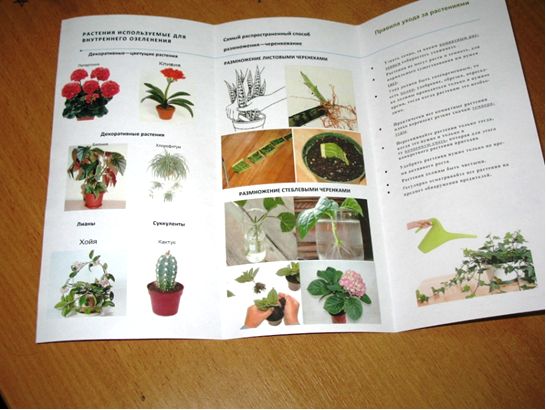 фото с сайта: http://englishforyou49.narod.ru/publ/bank/5_7_class/project_7g/5-1-0-36Дополнительную информацию по черенкованию комнатных растений Вы можете посмотреть на сайтах:http://floristics.info/ru/video/razmnozhenie/510-cherenkovanie-komnatnykh-rastenij.htmlhttp://maxiflowers.ru/index/cherenkovanie/0-35http://www.greeninfo.ru/indoor_plants/ornamentals_plants.html/Article/_/aID/5214http://englishforyou49.narod.ru/publ/bank/5_7_class/project_7g/5-1-0-36http://uchitelsh-ivo.ru/prakticheskaya-biologiya/laboratornye/12-vegetativnoe-razmnozhenie-rastenij.htmlhttp://nature-home.ru/statyi/st21.htmlhttp://dv-cvet.ru/publ/36-1-0-169РастениеДата черенкованияДата появление первого корняДата развития корней до 2-3 смДата посадки в почвуДата начала роста побегов1.2.3.